RESULTS REPORTCLOSING THE GAP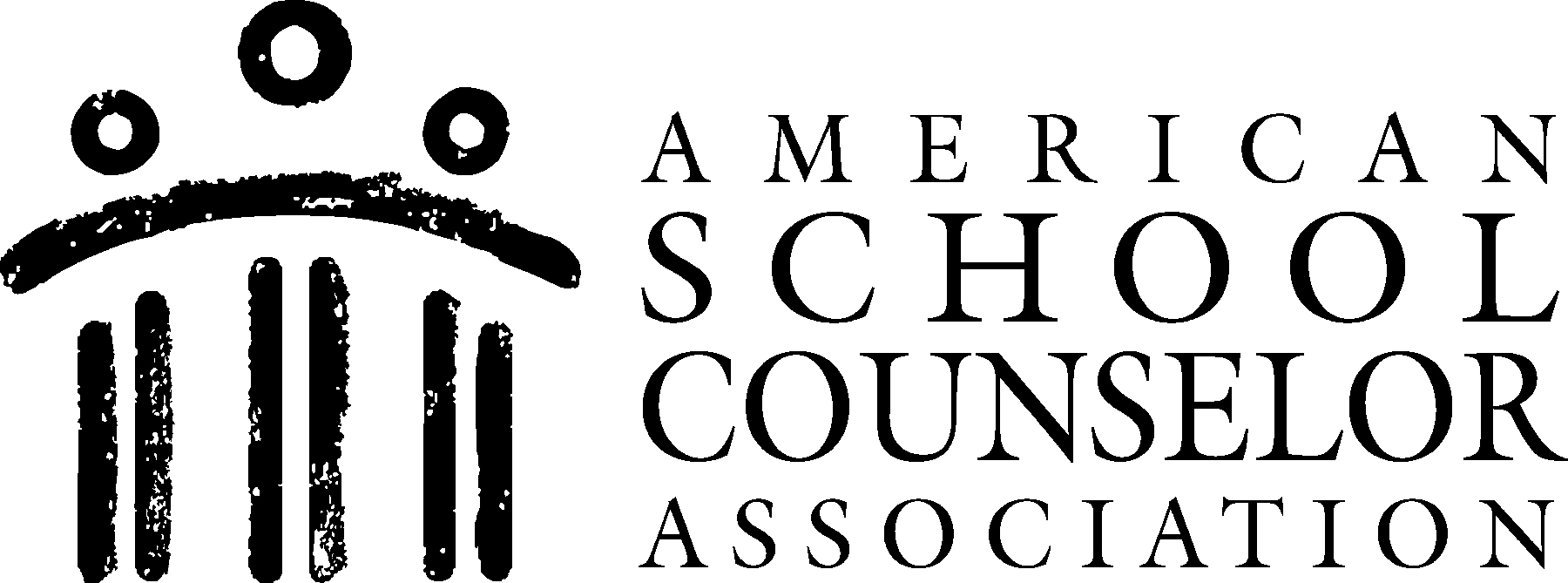 RESULTS REPORTCLOSING THE GAPRESULTS REPORTCLOSING THE GAPRESULTS REPORTCLOSING THE GAPRESULTS REPORTCLOSING THE GAPRESULTS REPORTCLOSING THE GAPRESULTS REPORTCLOSING THE GAPRESULTS REPORTCLOSING THE GAPRESULTS REPORTCLOSING THE GAPGoal:Goal:Goal:Goal:Target Group:Target Group:Target Group:Target Group:Data to Identify StudentsData to Identify StudentsData to Identify StudentsData to Identify StudentsActivitiesActivitiesActivitiesActivitiesASCA Domain and Mindsets & Behaviors Standard(s)ASCA Domain and Mindsets & Behaviors Standard(s)Projected Start/EndProcess Data (Number of students affected)Perception Data (Data from surveys/ assessments)Outcome Data (Achievement, attendance and/or behavior data)ImplicationsImplications